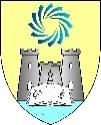 Presentation Community College: 5th Year Booklist 2023 / 2024Note: Option subjects (apart from your language) should not be purchased until your subject options are finalised.SubjectTextbookPublisherAdditional ItemsCompulsory Books          The following books are needed by all studentsCompulsory Books          The following books are needed by all studentsCompulsory Books          The following books are needed by all studentsCompulsory Books          The following books are needed by all studentsEnglish Ordinary levelIf students unsure of level, only buy “King Lear” until September.King Lear published by MentorMentorGill EducationA4 manuscript copies (not hardback), A4 refill pad, pens (blue, black, green & red)English Higher levelIf students unsure of level, only buy “King Lear” until September.King Lear published by MentorPoetry Focus 2025 Higher Level by Kieran & Rocks published by GillMentorGill EducationA4 manuscript copies (not hardback), A4 refill pad, pens (blue, black, green & red)Irish Ordinary levelFuinneamh Nua (2nd New Edition)EdcoA4 manuscript copy x 2, A4 document FolderIrish Higher levelFiúntas Nua (2nd New Edition) EdcoA4 manuscript copy x 2, A4 document FolderMaths Ordinary levelActive Maths 3 (3rd edition)Exam Papers (Ordinary Level)FolensEdcoFormula & tables book, display book (20 pockets), 2 A4 sum copies, geometry set, Casio scientific calculator fx-83GTXMaths Higher levelActive Maths 4 (2nd Edition) Book 1 and 2Exam papers (Higher Level)FolensEdcoFormula & tables book, display book (20 pockets), 2 A4 sum copies, geometry set, Casio scientific calculator fx-83GTXReligionN/AA4 manuscript copySPHEN/AManuscript copyOptional Subjects             The following books are for option subjectsOptional Subjects             The following books are for option subjectsOptional Subjects             The following books are for option subjectsOptional Subjects             The following books are for option subjectsFrenchTout Va Bien (3rd Edition) – Textbook & workbookFolensHardback copyGermanThemen Deutsch 1Leaving Certificate Oral German 2017+Exam PapersCJ FallonCJ FallonEDCOKeep 4th Year Book, dictionaryItalianItalian Verb Drills 3rd edition (Paola Nanni-Tate). It is recommended to purchase this at ‘The Book Haven’ in KnocklyonMcGraw Hill EducationKeep books from Junior Cycle (Giro d’Italia 1 & 2), dictionaryAccountingAccounting for Senior Cycle 4th editionExam papers Ordinary & Higher Level combinedEdcoAny publisherA4 copy (not hardback)ArtNew Appreciating Art by Áine Ní CharthaighGillA4 display folder (80 pages), A4 hardback copy, A4 sketchbook minimum 80 sheets of (grade) 90gsm, set of drawing pencils 2B to 8B approx, set of 12 water colour pencils, pritt stick, rubber, sharpenerBiologyLeaving Certificate Biology PlusBiology Experiment Book (3rd edition)EdcoEdcoA4 notes copyBusinessBusiness Express (2nd Edition)Leaving Cert Business Resources and Revision Activity Book (2nd edition)Exam Papers (Educate.ie)MentorMentor(Educate.ie)Folder, A4 refill pad, A4 manuscript copyChemistryUnderstanding Chemistry (2nd Edition) and Chemistry Experiment BookEdcoLab coat, lab glassesClassical StudiesThe Odyssey - Penguin Classics, By E. V. Rieu onlyThe Aeneid by Virgil. With an introduction by W.F. Jackson Knight only.Penguin ClassicsPenguin ClassicsConstruction StudiesGet Constructive: A Modern Approach to Construction StudiesExam PapersEducate.ieAny publisherA4 refill padDesign and Communication Graphics (DCG)Exam papers (any publisher)GeographyEarth – TWO BOOK BUNDLE (2nd edition core textbook) + Human Elective 5 (2nd edition)Exam Skills Geography 4th EditionEducate.ie MentorA4 hardback copy, display book (40 pockets)HistoryThe United States and the World 1945-1989 2nd Edition (Maire de Butler & Stephen Tonge)Sovereignty and Partition by Brianán McGrane and Granú DwyerPolitics & Society in Northern Ireland 1949-93 (ME Collins)Case Study: Dictatorship & Democracy 1920-1945 (S. Tonge) EdcoEdcoEdcoEdcoHome EconomicsComplete Home Economics textbook (2nd edition) with accompanying books: Exam Skill Builder Workbook and Food Studies Assessment GuideExam papers (EDCO) once publishedEducate.ieEdco1 A4 Hardback HW copy, 1A5 Notes copy, Ring binder folder with poly pockets or similar.PE(For students opting for examination PE only)On your Marks by Jason Carey & Jimmy KiernanMentor2 x A4 copies, ring binderPhysicsReal World Physics (with accompanying workbook)Exam papersFolensAny publisherMusicSound Check Course ATchaikovsky Romeo and Juliet Fantasy Overture music score                                                                                    J.S BACH CANTATA BWV 78 music score  EdcoMusic manuscript copy, notes copy, folderStandard (3.5mm) wired headphones (not Bluetooth)